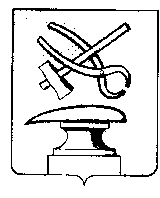 АДМИНИСТРАЦИЯ ГОРОДА КУЗНЕЦКА ПЕНЗЕНСКОЙ ОБЛАСТИПОСТАНОВЛЕНИЕОт                                          г  №г. КузнецкО внесении изменений в постановление администрациигорода Кузнецка от 16.10.2013 № 2013 «Об аварийном резерве материально-технических ресурсов для предупреждения ситуаций, которые могут привести к нарушению функционирования систем жизнеобеспечения населения, и ликвидации их последствий на объектах жилищно-коммунального хозяйства города Кузнецка Пензенской области»В целях оперативного предупреждения и устранения ситуаций на объектах жилищно-коммунального хозяйства города Кузнецка Пензенской области, ведущих к нарушению функционирования систем жизнеобеспечения населения, руководствуясь ст. 28 Устава города Кузнецка Пензенской области,АДМИНИСТРАЦИЯ ГОРОДА КУЗНЕЦКА ПОСТАНОВЛЯЕТ:1. Внести в постановление администрации города Кузнецка от 16.10.2013 № 2013 «Об аварийном резерве материально-технических ресурсов для предупреждения ситуаций, которые могут привести к нарушению функционирования систем жизнеобеспечения населения, и ликвидации их последствий на объектах жилищно-коммунального хозяйства города Кузнецка Пензенской области» следующие изменения:1.1. Пункт 3 постановления изложить в следующей редакции:«3. МКП «Теплосеть» (Дильман В.Б.) осуществить приобретение, хранение и передачу аварийного резерва материально-технических ресурсов для предупреждения ситуаций, которые могут привести к нарушению функционирования систем жизнеобеспечения населения, и ликвидации их последствий на объектах жилищно-коммунального хозяйства города Кузнецка Пензенской области.»;1.2. Пункт 4 Приложения к постановлению администрации города Кузнецка от 16.10.2013 № 2013 «Об аварийном резерве материально-технических ресурсов для предупреждения ситуаций, которые могут привести к нарушению функционирования систем жизнеобеспечения населения, и ликвидации их последствий на объектах жилищно-коммунального хозяйства города Кузнецка Пензенской области» №1 изложить в следующей редакции:«4. Лицом, ответственным за размещение, хранение и расходование (использование) материально-технических ресурсов аварийного резерва, является МКП «Теплосеть» (далее по тексту – уполномоченное лицо).».2. Настоящее постановление подлежит официальному опубликованию.3. Контроль за выполнением настоящего постановления возложить на первого заместителя главы администрации города Кузнецка Трошина В.Е.Глава администрации города Кузнецка                                    С.А. Златогорский